Министерство общего и профессионального образования Свердловской областигосударственное бюджетное профессиональное образовательное учреждениеСвердловской области«Верхнетуринский механический техникум»Направление выставки: Методические разработки по оценочным средствам  для промежуточной аттестации обучающихся по профессиональному модулю  в соответствии с требованиями профессиональных стандартов.МЕТОДИЧЕСКАЯ РАЗРАБОТКА по оценочным средствам для промежуточной аттестации обучающихся  по профессиональному модулюПМ 06 «ВЫПОЛНЕНИЕ РАБОТ ПО ДОЛЖНОСТИ СЛУЖАЩЕГО БУХГАЛТЕР»ОПОП СПО 38.02.03 «Операционная деятельность в логистике»Автор:Шурц Юлия АлександровнадолжностьПреподавательвысшей квалификационной категорииГБПОУ СО «ВТМТ»г. Верхняя Тура, 2017г.СОДЕРЖАНИЕ1. Паспорт комплекта контрольно-оценочных средствКомплект контрольно - оценочных средств составлен в соответствии с рабочей программой по ПМ 06 «Выполнение по профессии  служащего Бухгалтер»  и требованиями профессионального стандарта (его реквизиты) по профессии «Бухгалтер».В  соответствии с требованиями ФГОС СПО трудовые функции, взятые из  профессионального стандарта,  переведены в профессиональные компетенции, а трудовые действия – в практический опыт. 1.1. Результаты освоения программы профессионального модуля, подлежащие проверке1.1.1. Вид профессиональной деятельностиРезультатом освоения профессионального модуля является готовность обучающегося к выполнению вида профессиональной деятельности  ПМ 06 «ВЫПОЛНЕНИЕ РАБОТ ПО ДОЛЖНОСТИ СЛУЖАЩЕГО БУХГАЛТЕР»1.1.2. Профессиональные и общие компетенции	При освоении программы профессионального модуля у обучающихся проверяются следующие компетенции.Таблица 1. Показатели оценки профессиональных компетенций1.1.3. Дидактические единицы «трудовые действия», «трудовые умения»В результате освоения программы профессионального модуля обучающийся должен освоить следующие дидактические единицы.Таблица 2. Перечень дидактических единиц в  ПМ и заданий для проверкиII. Оценка освоения междисциплинарного(ых) курса(ов)2.1. Формы и методы оценивания Предметом оценки освоения МДК являются знания и умения. Контроль и оценка умений для проведения текущего контроля осуществляется  в форме  практических занятий. Используемые методы – наблюдение. Форма промежуточной аттестации по МДК – зачет.  Для получения зачёта обучающимся необходимо  выполнить все запланированные практические работы и итоговую контрольную работу.Контрольно-оценочные материалы для итоговой контрольной работы по МДК 06.01. «Технология выполнения работ по должности служащего Бухгалтер»Итоговая контрольная работаПо МДК 06.01 «Технология выполнения работ по должности служащего Бухгалтер»Задание №11) 10.04.15г. в кассу предприятия учредителями физическими лицами в качестве взносов в уставный капитал были внесены суммы согласно таблице.Р Е Ш Е Н И Е 1.Выберите в меню «Документы»             «Приходный кассовый ордер». Заполните его в соответствии с данными таблицы.Образец  прилагается. Рисунок 1.После ввода документа ПРИХОДНЫЙ ОРДЕР в Журнале операций должна появиться запись: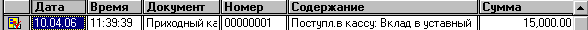 Аналогично оформите приходный ордер для Ларионова В.П.2)  Сотруднику Трофимову В.П. 10.04.15 в кассе предприятия по Расходному ордеру выдали под отчет наличные деньги в размере 500 руб. на покупку  канцтоваров.Р Е Ш Е Н И Е1..Выберите в меню «Документы»             «Расходный кассовый ордер».  Заполните его в соответствии с данными.Образец прилагается. Рисунок 2.3)  Сформируйте кассовую книгу за 10.04.15г.Р Е Ш Е Н И Е:Выберите в меню «Отчеты»                   «Кассовая книга»Установите дату. Нажмите кнопку «Сформировать». Просмотрите печатные формы всех документов и отчета.Образец прилагается. Рисунок 3.Задание  2     1 Сравнить актив с пассивом, подсчитать итог баланса (см Приложение таблица 1). 2 Переписать в тетрадь хозяйственные операции за отчетный период (см Приложение таблица 2), подсчитать оборот.3 Составить бухгалтерские проводки согласно хозяйственным операциям.4 Открыть счета бухгалтерского учета по данным баланса.5 Отразить в счетах произведенные хозяйственные операции.6 Подсчитать обороты и остатки по счетам.7 Подсчитать итоговые обороты по дебету и кредиту всех счетов, сравнить полученные суммы.8 Сделать вывод по работе.Данные для выполнения практической работыБаланс машиностроительного завода на 1.09.2016г.Таблица 1 Хозяйственные операции за сентябрь 2015 г.Таблица 2Критерии оценивания контрольной работыМаксимальное количество баллов 14 балловот 14 – 12 баллов – оценка «5»от 11- 9 баллов – оценка «4»от 8 – 7 баллов - оценка «3»ниже 7 баллов – оценка «2»Для МДК 06.01 «Технология выполнения работ по должности служащего Бухгалтер».2.2. Перечень заданий для оценки освоения МДК Таблица 3. Перечень заданий в МДКIII. Оценка по производственной практике3.1. Формы и методы оценивания Предметом оценки по производственной практике обязательно являются дидактические единицы  - «иметь практический опыт»  и «уметь», а иногда и сформированность профессиональных и общих компетенций.Контроль и оценка этих дидактических единиц для проведения текущего контроля осуществляются  в процессе выполнения   производственных  работ (ПП). Метод – наблюдение. Для проведения промежуточной аттестации по производственной практике проводится зачёт. По производственной практике  контроль и оценка осуществляется на базе данных  аттестационного листа по  экспертной оценке выполняемых работ  представителями работодателей и предоставления отчета по практике, дневника обучающегося и отзыва от работодателей.3.2. Перечень видов работ для проверки результатов освоения программы профессионального модуля на практике3.2.1. Производственная практика Таблица 4. Перечень видов работ производственной практики3.3. Форма аттестационного листа по практике (заполняется на каждого обучающегося)аттестационный лист по практике_______________________________________________________________________,ФИООбучающийся (аяся) на _____ курсе по специальности38.02.03 «Операционная деятельность в логистике»код и наименованиеуспешно прошел (ла)  производственную практику по профессиональному модулю: ПМ 06 «Выполнение работ по должности служащего Бухгалтер»наименование профессионального модуляв объеме ______ час. с «___»._____.20__ г. по «___»._______.20__ г.В организации _______________________________________________________________________________________________________________________наименование организации, юридический адресВиды и качество выполнения работХарактеристика профессиональной деятельности  обучающегося во время  производственной практики  (дополнительно используются произвольные критерии  по выбору  ПЦК) _______________________________________________________________________________________________________________________________________________________________________________________________________________________________________________________________Дата «___»._______.20___ 			 Подпись руководителя практики ___________________/ ФИО, должностьПодпись ответственного лица организации (базы практики)___________________/ ФИО, должностьМ.П4. Контрольно-оценочные материалы для  квалификационного экзамена ПАКЕТ ЭКЗАМЕНАТОРАПоказатели оценки результатов освоения программы профессионального модуля:  ПМ 06 «Выполнение работ по должности служащего Бухгалтер»Количество вариантов (пакетов) заданий для экзаменующихся: 24 Время выполнения каждого задания и максимальное время на экзамен (квалификационный):Задание № 1     10 мин./час.Задание № 2     10 мин./час.Задание №3     10 мин./час.Всего на экзамен  на каждого обучающегося   30  мин./час.5. Условия выполнения заданийАлгоритм выполнения практического задания:Задание №1Обработать первичные учетные бухгалтерские документы в соответствии с основными требованиями к бухгалтерским документам от 21.11.96 №129-ФЗ и от 06.12.2011 №402 – ФЗ «О бухгалтерском учете»Задание №2Рассмотреть  поставленную задачу заданного вопроса и точно оформить первичные учетные документы в соответствии с основными требованиями к бухгалтерским документам от 21.11.96 №129-ФЗ и от 06.12.2011 №402 – ФЗ «О бухгалтерском учете»Задание №3Рассмотреть  поставленную задачу заданного вопроса и точно оформить первичные учетные документы в соответствии с основными требованиями к бухгалтерским документам от 21.11.96 №129-ФЗ и от 06.12.2011 №402 – ФЗ «О бухгалтерском учете»Оснащение: кабинет №304 «учебная бухгалтерия», комплект мебели для обучающихся, комплект экзаменационных билетов, бланки первичных бухгалтерских документов.Литература для экзаменующихся (справочная, методическая и др.) -Положение по ведению бухгалтерского учета и бух. отчетности в РФ, утвержденного приказом Минфина России от29.07.98.№34н ( в электронном варианте)- Основные требования к бухгалтерским документам от 21.11.96 №129-ФЗ и от 06.12.2011 №402 – ФЗ «О бухгалтерском учете» ( в электронном варианте)- программа консультант плюс (для поиска информации)Дополнительная литература для экзаменатора (учебная, нормативная и т.п.)-Положение по ведению бухгалтерского учета и бух. отчетности в РФ, утвержденного приказом Минфина России от29.07.98.№34н ( в электронном варианте)- Основные требования к бухгалтерским документам от 21.11.96 №129-ФЗ и от 06.12.2011 №402 – ФЗ «О бухгалтерском учете» ( в электронном варианте)- программа консультант плюс (для поиска информации)- Практические рекомендации для бухгалтера и руководителя под редакцией Г.Ю. Касьяновой «Кассовые  и банковские операции» с учетом всех изменений в законодательствеКритерии оценивания заданий для студента ПК 06.01. Принимать к учету первичных учетных документов о фактах хозяйственной жизни экономического субъектаПК 06.02. Принимать  к учету первичных учетных документов о фактах хозяйственной жизни экономического субъектаПК 06.03. Сгруппировать первичные учетные документы по  фактам хозяйственной жизниЗа каждое выполненное задание можно получить по 2 балла.Максимальное количество 6 баллов: 6-  баллов «отлично»5 -  баллов «хорошо»4 -  балла  «удовлетворительно»Важно: Исправления при заполнении первичных бухгалтерских документов недопустимы, а так же недопустимо заполнять документацию карандашом.Инструкция:1. Ознакомьтесь с заданиями для экзаменующихся.2. Ознакомьтесь с рабочими местами и оснащением для каждого задания.3. Ознакомьтесь с оценочными листами и экзаменационным протоколом.4. Ознакомьтесь с алгоритмом выполнения заданий.Квалификационный экзамен по ПМ 06 «Выполнение работ по должности служащего Бухгалтер»Ведомость эксперта ____________________________________________________________________________________Дата ________________                              Подпись     ___________________Сводный лист оценки компетенцийКвалификационный экзамен по ПМ 06 «Выполнение работ по должности служащего Бухгалтер»Подпись председателя ЭК______________;Подпись членов комиссии ЭК:   1. _______________;  2. ___________________Рейтинговая шкалаСИСОК ИСПОЛЬЗОВАННЫХ ИСТОЧНИКОВОсновные источники:Положение по бухгалтерскому учету "Учетная политика организации" (ПБУ 1/2008) (утв. приказом Минфина РФ от 6 октября . N 106н)Положение по бухгалтерскому учету "События после отчетной даты" (ПБУ 7/98) (утв. приказом Минфина РФ от 25 ноября . N 56н)Положение по бухгалтерскому учету "Условные факты хозяйственной деятельности" (ПБУ 8/01) (утв. приказом Минфина РФ от 28 ноября . N 96н)Положение по бухгалтерскому учету "Доходы организации" (ПБУ 9/99) (утв. приказом Минфина РФ от 6 мая . N 32н)Положение по бухгалтерскому учету "Расходы организации" (ПБУ 10/99) (утв. приказом Минфина РФ от 6 мая . N 33н, с изменениями на 2015г.)Положение по бухгалтерскому учету "Информация о связанных сторонах" (ПБУ 11/2008) (утв. приказом Минфина РФ от 29 апреля . N 48н)Положение по бухгалтерскому учету "Учет расчетов по налогу на прибыль организаций" (ПБУ 18/02) (утв. приказом Минфина РФ от 19 ноября 2012 г. N 114н)Интернет-ресурсы:1. www.garant.ru – сайт СПС Гарант, 2. www.consultant.ru – сайт СПС Консультант Плюсстр.1. Паспорт комплекта контрольно-оценочных средств32. Оценка освоения междисциплинарного курса53. Оценка по производственной практике104. Контрольно-оценочные материалы для  квалификационного экзамена 135. Условия выполнения заданий. Алгоритм выполнения практического задания (оценочный лист)176. Экзаменационные билеты23СПИСОК ИСПОЛЬЗОВАННЫХ ИСТОЧНИКОВ72Профессиональные компетенцииПоказатели  оценивания Методы оценкиОК 1-9ПК 6.1.принимать  к учету первичных учетных документов о фактах хозяйственной жизни экономического субъекта6.1.1.Составление (оформление) первичных учетных документов6.1.2. Прием первичных учетных документов о фактах хозяйственной жизни экономического субъекта6.1.3. Проверка первичных учетных документов в отношении формы, полноты оформления, реквизитов6.1.4. Составление на основе первичных учетных документов сводных учетных документовЭкспертная оценка в ходе проведения практических работ и заполнение первичных бухгалтерских документов.Экспертная оценка деятельности студента в процессе производственной практики.ОК 1-9ПК 6.2. Измерять объекты бухгалтерского учета в денежном эквиваленте и группировать факторы хозяйственной жизни6.2.1. Регистрация данных, содержащихся в первичных учетных документах по кассовым операциям;6.2.2. Регистрация данных, содержащихся в первичных учетных документах по банковским операциям;6.2.3. Регистрация данных, содержащихся в первичных учетных документах по материально-производственным запасам;6.2.4. Регистрация данных, содержащихся в первичных учетных документах по учету заработной платы;6.2.5. Регистрация данных, содержащихся в первичных учетных документах готовой продукции.Экспертная оценка в ходе проведения практических работ и заполнение первичных бухгалтерских документов.ОК 1-9ПК 6.3. Обобщать итоги фактов хозяйственной жизни6.3.1. Подсчет в регистрах бухгалтерского учета итогов и остатков по счетам синтетического и аналитического учета, закрытие оборотов по счетам бухгалтерского учета6.3.2. Подготовка информации для составления оборотно-сальдовой ведомости, главной книги6.3.3. Систематизация и комплектование регистров бухгалтерского учета за отчетный периодЭкспертная оценка в ходе проведения практических работ и заполнение первичных бухгалтерских документов.Экспертная оценка деятельности студента в процессе производственной практике.КодыНаименованияПоказатели оценки результата Перечень дидактических единиц ПМ Практический опыт (трудовые действия)Практический опыт (трудовые действия)Практический опыт (трудовые действия)Практический опыт (трудовые действия)Трудовые уменияТрудовые уменияТрудовые уменияТрудовые уменияУ 1Составлять (оформлять) первичные учетные документы, в том числе электронные документыОбрабатывать первичные бухгалтерские документы.Проводить учет денежных средств, оформлять первичные бухгалтерские документы.Заполнять первичные бухгалтерские документы с помощью компьютерных программППМДК 06.01.У 2Владеть приемами комплексной проверки первичных учетных документовОбрабатывать первичные бухгалтерские документы.Проводить учет денежных средств, оформлять первичные бухгалтерские документы.Заполнять первичные бухгалтерские документы с помощью компьютерных программППМДК 06.01.У3Пользоваться компьютерными программами для ведения бухгалтерского учета, информационными и справочно-правовыми системами, оргтехникойОбрабатывать первичные бухгалтерские документы.Проводить учет денежных средств, оформлять первичные бухгалтерские документы.Заполнять первичные бухгалтерские документы с помощью компьютерных программППМДК 06.01.У4Вести регистрацию и накопление данных посредством двойной записи, по простой системеОбрабатывать первичные бухгалтерские документы.Проводить учет денежных средств, оформлять первичные бухгалтерские документы.Заполнять первичные бухгалтерские документы с помощью компьютерных программППМДК 06.01.У5Составлять бухгалтерские записи в соответствии с рабочим планом счетов экономического субъектаОбрабатывать первичные бухгалтерские документы.Проводить учет денежных средств, оформлять первичные бухгалтерские документы.Заполнять первичные бухгалтерские документы с помощью компьютерных программППМДК 06.01.У6Сопоставлять данные аналитического учета с оборотами и остатками по счетам синтетического учета на последний календарный день каждого месяцаНайти ошибки при заполнении документации и правильно оформить документ.ППМДК 06.01.У7Исправлять ошибки, допущенные при ведении бухгалтерского учета, в соответствии с установленными правиламиНайти ошибки при заполнении документации и правильно оформить документ.ППМДК 06.01.З 1Основы законодательства Российской Федерации о бухгалтерском учете (в том числе нормативные правовые акты о документах и документообороте), об архивном деле, Общероссийский классификатор управленческой документации (в части, касающейся выполнения трудовых действий)1.1Демонстрирует  знание нормативных документов бухгалтерской отчетности1.1 Демонстрирует  знание нормативных документов по  ведению бухгалтерского учёта;1.2 Ориентируется  в процессах документирования  всех хозяйственных действий и операций1.3 Понимает сущность  и назначение   первичной бухгалтерской документацииППМДК 06.01.З 2Практика применения законодательства Российской Федерации по вопросам оформления первичных учетных документов1.1Демонстрирует  знание нормативных документов бухгалтерской отчетности1.1 Демонстрирует  знание нормативных документов по  ведению бухгалтерского учёта;1.2 Ориентируется  в процессах документирования  всех хозяйственных действий и операций1.3 Понимает сущность  и назначение   первичной бухгалтерской документацииППМДК 06.01.З 3Внутренние организационно-распорядительные документы экономического субъекта, регламентирующие порядок составления, хранения и передачу в архив первичных учетных документов1.1Демонстрирует  знание нормативных документов бухгалтерской отчетности1.1 Демонстрирует  знание нормативных документов по  ведению бухгалтерского учёта;1.2 Ориентируется  в процессах документирования  всех хозяйственных действий и операций1.3 Понимает сущность  и назначение   первичной бухгалтерской документацииППМДК 06.01.З 4Порядок составления сводных учетных документов в целях осуществления контроля и упорядочения обработки данных о фактах хозяйственной жизни1.1Демонстрирует  знание нормативных документов бухгалтерской отчетности1.1 Демонстрирует  знание нормативных документов по  ведению бухгалтерского учёта;1.2 Ориентируется  в процессах документирования  всех хозяйственных действий и операций1.3 Понимает сущность  и назначение   первичной бухгалтерской документацииППМДК 06.01.З 5Основы информатики и вычислительной техники1.1 Демонстрирует  знание нормативных документов по  ведению бухгалтерского учёта;1.2 Ориентируется  в процессах документирования  всех хозяйственных действий и операций1.3 Понимает сущность  и назначение   первичной бухгалтерской документацииПП3.6Практика применения законодательства Российской Федерации по вопросам денежного измерения объектов бухгалтерского учетаДемонстрирует суть аналитического учета по счету и порядок  заполнения платежных документов в соответствии с требованиями бухгалтерской документацииМДК 06.01.3.7Внутренние организационно-распорядительные документы экономического субъекта, регламентирующие особенности группировки информации, содержащейся в первичных учетных документах, правила хранения документов и защиты информации в экономическом субъектеДемонстрирует суть аналитического учета по счету и порядок  заполнения платежных документов в соответствии с требованиями первичной бухгалтерской отчетности.ПП 06Ф.И.ОСуммаДокументПришвин С.Ю.15000Приходный кассовый ордерЛарионов В.П.20000Приходный кассовый ордерИтого:35000АктивАктивПассивПассивНаименование статейСуммаНаименование статейСуммаОсновные средства352000Уставный капитал192200Сырье и материалы 62000Нераспределенная прибыль250000Касса    400Расчеты с персоналом по оплате труда100000Расчетный счет271000Расчеты по социальному страхованию и обеспечению 38200Краткосрочные ссуды банка 60000Расчеты с поставщиками 45000БалансБаланс№ п/пДокумент и содержание хозяйственной операцииСуммаКор. счетаКор. счета№ п/пДокумент и содержание хозяйственной операцииСуммаДК1Выписка банка с расчетного счетаПеречислены с расчетного счета денежные средства в погашение краткосрочной ссуды банка600002Приходный кассовый ордер № 25В кассу с расчетного счета по чеку № 456721 получены денежные средства1000003Расходный кассовый ордер № 10Выдана из кассы заработная плата по платежной ведомости980004Справка бухгалтерииОтчисление в резервный капитал части прибыли, остающейся в распоряжении завода500005Выписка банка с расчетного счетаПеречислены по платежным поручениям денежные средства в погашение задолженности поставщикам и органам социального страхования15000382006Расходный кассовый ордер № 11По расчету бухгалтерии выдан из кассы аванс на командировочные расходы Петрову Н.И.12007Приходный ордер складаПоступили основные материалы от поставщика468008Выписка банка с расчетного счетаПеречислены с расчетного счета денежные средства поставщикам за материалы20000Оборот за месяц – итогоКритерии оцениванияПроявление признаковКоличественная оценкаЗадание №1    оформляет  документацию в соответствии с нормативной базой0-20-6   предъявляет требования к составлению и оформлению документов0-20-6    использует  унифицированные формы документов0-20-6Задание №20-8составляет бухгалтерские проводки согласно хозяйственным операциям0-20-8отражает в счетах произведенные хозяйственные операции0-20-8подсчитывает  итоговые обороты по дебету и кредиту всех счетов, сравнить полученные суммы0-20-8делает  выводы по работе0-20-8№ заданий  и код дидактической единицыПроверяемые результаты обучения (У и З)Тип задания Возможности использованияМДК 06.01 У1; У2; У3; У4; У5; У6; У7; З1; З2; З3; З4; З5; З6; З7Практическая работа, заполнение первичных бухгалтерских документов, согласно заданию.Практическая работа: Обработка первичных бухгалтерских документовТекущий контрольВиды работУказываются в соответствии с разделом 3 рабочей программы профессионального модуляКоды проверяемых результатовКоды проверяемых результатовВиды работУказываются в соответствии с разделом 3 рабочей программы профессионального модуляПрофессиональные компетенцииПрактический опытСоставление (оформление) первичных учетных документовПрием первичных учетных документов о фактах хозяйственной жизни экономического субъектаПроверка первичных учетных документов в отношении формы, полноты оформления, реквизитовСоставление на основе первичных учетных документов сводных учетных документовРегистрация данных, содержащихся в первичных учетных документах, в регистрах бухгалтерского учетаПодсчет в регистрах бухгалтерского учета итогов и остатков по счетам синтетического и аналитического учета, закрытие оборотов по счетам бухгалтерского учетаПодготовка информации для составления оборотно-сальдовой ведомости, главной книгиСистематизация и комплектование регистров бухгалтерского учета за отчетный периодВыполнение работ по должности служащего бухгалтерПК 06.01 Принятие к учету первичных учетных документов о фактах хозяйственной жизни экономического субъектаПрактический опытСоставление (оформление) первичных учетных документовПрием первичных учетных документов о фактах хозяйственной жизни экономического субъектаПроверка первичных учетных документов в отношении формы, полноты оформления, реквизитовСоставление на основе первичных учетных документов сводных учетных документовРегистрация данных, содержащихся в первичных учетных документах, в регистрах бухгалтерского учетаПодсчет в регистрах бухгалтерского учета итогов и остатков по счетам синтетического и аналитического учета, закрытие оборотов по счетам бухгалтерского учетаПодготовка информации для составления оборотно-сальдовой ведомости, главной книгиСистематизация и комплектование регистров бухгалтерского учета за отчетный периодА/02.5 Денежное измерение объектов бухгалтерского учета и текущая группировка фактов хозяйственной жизниПрактический опытСоставление (оформление) первичных учетных документовПрием первичных учетных документов о фактах хозяйственной жизни экономического субъектаПроверка первичных учетных документов в отношении формы, полноты оформления, реквизитовСоставление на основе первичных учетных документов сводных учетных документовРегистрация данных, содержащихся в первичных учетных документах, в регистрах бухгалтерского учетаПодсчет в регистрах бухгалтерского учета итогов и остатков по счетам синтетического и аналитического учета, закрытие оборотов по счетам бухгалтерского учетаПодготовка информации для составления оборотно-сальдовой ведомости, главной книгиСистематизация и комплектование регистров бухгалтерского учета за отчетный периодПК 06.03 Итоговое обобщение фактов хозяйственной жизниПрактический опытСоставление (оформление) первичных учетных документовПрием первичных учетных документов о фактах хозяйственной жизни экономического субъектаПроверка первичных учетных документов в отношении формы, полноты оформления, реквизитовСоставление на основе первичных учетных документов сводных учетных документовРегистрация данных, содержащихся в первичных учетных документах, в регистрах бухгалтерского учетаПодсчет в регистрах бухгалтерского учета итогов и остатков по счетам синтетического и аналитического учета, закрытие оборотов по счетам бухгалтерского учетаПодготовка информации для составления оборотно-сальдовой ведомости, главной книгиСистематизация и комплектование регистров бухгалтерского учета за отчетный периодВиды и объем работ, выполненных обучающимся во время практикиКачество выполнения работ в соответствии с технологией и (или) требованиями организации, в которой проходила практикаСоставлять (оформлять) первичные учетные документы, в том числе электронные документыВладеть приемами комплексной проверки первичных учетных документовПользоваться компьютерными программами для ведения бухгалтерского учета, информационными и справочно-правовыми системами, оргтехникойВести регистрацию и накопление данных посредством двойной записи, по простой системеВладеть методами калькулирования себестоимости продукции (работ, услуг), составлять отчетные калькуляции, производить расчеты заработной платы, пособий и иных выплат работникам экономического субъектаСопоставлять данные аналитического учета с оборотами и остатками по счетам синтетического учета на последний календарный день каждого месяцаИсправлять ошибки, допущенные при ведении бухгалтерского учета, в соответствии с установленными правиламиНомер и содержание заданияПрофессиональные компетенцииПрактический опытНеобходимые уменияПрактическое задание:1. Обработать  первичные бухгалтерские документы в соответствии с Положением по ведению бухгалтерского учета и бух. отчетности в РФ, утвержденного приказом Минфина России от29.07.98.№34нПК 06.01. Принимать к учету первичных учетных документов о фактах хозяйственной жизни экономического субъектаПрием первичных учетных документов о фактах хозяйственной жизни экономического субъектаПроверка первичных учетных документов в отношении формы, полноты оформления, реквизитовВладеть приемами комплексной проверки первичных учетных документов2. Заполнить первичные бухгалтерские документы в соответствии с основными требованиями к бухгалтерским документам от 21.11.96 №129-ФЗ и от 06.12.2011 №402 – ФЗ «О бухгалтерском учете»(эталон ответов в приложении 2)ПК 06.02. Принимать  к учету первичных учетных документов о фактах хозяйственной жизни экономического субъектаПК 06.03  Сгруппировать первичные учетные документы по  фактам хозяйственной жизниСоставление (оформление) первичных учетных документовСоставление на основе первичных учетных документов сводных учетных документовРегистрация данных, содержащихся в первичных учетных документах, в регистрах бухгалтерского учетаСоставлять (оформлять) первичные учетные документы, в том числе электронные документыСоставлять бухгалтерские записи в соответствии с рабочим планом счетов экономического субъекта3. Заполнить первичные бухгалтерские документы в соответствии с основными требованиями к бухгалтерским документам от 21.11.96 №129-ФЗ и от 06.12.2011 №402 – ФЗ «О бухгалтерском учете»(эталон ответов в приложении 2)ПК 06.01  Принимать  первичные учетные документы о фактах хозяйственной жизни экономического субъектаПК 06.03  Сгруппировать первичные учетные документы по  фактам хозяйственной жизниСоставление (оформление) первичных учетных документовСоставление на основе первичных учетных документов сводных учетных документовРегистрация данных, содержащихся в первичных учетных документах, в регистрах бухгалтерского учетаСоставлять (оформлять) первичные учетные документы, в том числе электронные документыСоставлять бухгалтерские записи в соответствии с рабочим планом счетов экономического субъекта№А/01.5А/01.5А/02.5Общее количество баллов 6№Владеть приемами комплексной проверки первичных учетных документов0-2Составлять (оформлять) первичные учетные документы, в том числе электронные документы0-2Составлять бухгалтерские записи в соответствии с рабочим планом счетов экономического субъекта0-2Общее количество баллов 61234567891011121314№Ф.И.О.результатырезультатырезультатыОбщее количество баллов 6Вывод(освоил/не освоил)№Ф.И.О.Эксперт 1Эксперт 2Эксперт 3Общее количество баллов 6Вывод(освоил/не освоил)12345678910111213141516171819202122Проценты баллыоценка100-98%6587%5465-57%43Министерство общего и профессионального образования Свердловской областигосударственное бюджетное  профессиональное образовательное учреждение Свердловской области «Верхнетуринский механический техникум»Билет  №1ПМ 06 «Выполнение работ по должности служащего Бухгалтер»Описание профессиональных компетенций, входящих в профессиональный стандарт «Бухгалтер», которыми студент должен обладать:ПК 06.01 Принятие к учету первичных учетных документов о фактах хозяйственной жизни экономического субъектаПК 06. 02 Денежное измерение объектов бухгалтерского учета и текущая группировка фактов хозяйственной жизниПК 06.03 Итоговое обобщение фактов хозяйственной жизниАлгоритм действия:- проверить  первичные учетные документы в отношении формы, полноты оформления, реквизитов;- составить (оформить) первичные учетные документы;- составить на основе первичных учетных документов сводные учетные документы;- отразить в бухгалтерском учете выявленные расхождения между фактическим наличием объектов и данными регистров бухгалтерского учета.Выделенное время: на подготовку  30  минут, на ответ 10 минут.Критерии оценки результатов:- Использование необходимой информации и обработка первичных бухгалтерских документов в соответствии с Положением по ведению бухгалтерского учета и бух. отчетности в РФ, утвержденного приказом Минфина России от29.07.98.№34н-  Проведение учета денежных средств и оформление денежных и кассовых документов в соответствии с основными требованиями к бухгалтерским документам от 06.12.2011 №402 – ФЗ «О бухгалтерском учете.Задание №1Обработайте первичные бухгалтерские документы: приходный и расходный ордераЗадание №2Решите задачу: Исходные данные: ООО «Зоя», ОКПО 2370 кассовые операции по расходу и доходу за 05  мая 2015г.Составить отчёт кассира Жаворонкой Л.И.Задание №3Составьте  Приходный ордер№12 в ООО «Центр»Исходные данные:1. Бумага «Снегурочка» 2 пачки, 245 руб.2. Ручка  6 шт., 13 руб.3. Скрепки пачка, 35 руб.4. Степлер 3 шт., 165 руб.Руководитель Белоусова Т.А., гл. бухгалтер Черноус В.А., кассир Петров В.Г.Недостающие реквизиты заполнить самостоятельно.Преподаватель                                                       Ю.А. ШурцМинистерство общего и профессионального образования Свердловской областигосударственное бюджетное  профессиональное образовательное учреждение Свердловской области «Верхнетуринский механический техникум»Билет  №2ПМ 06 «Выполнение работ по должности служащего Бухгалтер»Описание профессиональных компетенций, входящих в профессиональный стандарт «Бухгалтер», которыми студент должен обладать:ПК 06.01 Принятие к учету первичных учетных документов о фактах хозяйственной жизни экономического субъектаПК 06. 02 Денежное измерение объектов бухгалтерского учета и текущая группировка фактов хозяйственной жизниПК 06.03 Итоговое обобщение фактов хозяйственной жизниАлгоритм действия:- проверить  первичные учетные документы в отношении формы, полноты оформления, реквизитов;- составить (оформить) первичные учетные документы;- составить на основе первичных учетных документов сводные учетные документы;- отразить в бухгалтерском учете выявленные расхождения между фактическим наличием объектов и данными регистров бухгалтерского учета.Выделенное время: на подготовку  30  минут, на ответ 10 минут.Критерии оценки результатов:- Использование необходимой информации и обработка первичных бухгалтерских документов в соответствии с Положением по ведению бухгалтерского учета и бух. отчетности в РФ, утвержденного приказом Минфина России от29.07.98.№34н-  Проведение учета денежных средств и оформление денежных и кассовых документов в соответствии с основными требованиями к бухгалтерским документам от 06.12.2011 №402 – ФЗ «О бухгалтерском учете.Задание №1Обработайте первичные бухгалтерские документы: отчет кассира -  операционистаЗадание №2Решите задачу:Исходные данные:Журнал регистрации хозяйственных операцийСоставить журнал-ордер №1 по кредиту счета “Касса” Сальдо на начало месяца 20800 руб.Задание № 3Заполните приходный кассовый ордер.Исходные данные:На предприятии ЗАО «Маргарита» ОКПО 26171894 возврат неиспользованного аванса от Прохоровой Валерии Владимировны на сумму 852 руб., авансовый отчет №45 от 11.08.2015г.Гл. бухгалтер Сомова Т.К., кассир Е.Е. Черноморцева.Преподаватель                                                       Ю.А. ШурцМинистерство общего и профессионального образования Свердловской областигосударственное бюджетное  профессиональное образовательное учреждение Свердловской области «Верхнетуринский механический техникум»Билет  № 3ПМ 06 «Выполнение работ по должности служащего Бухгалтер»    Описание профессиональных компетенций, входящих в профессиональный стандарт «Бухгалтер», которыми студент должен обладать:ПК 06.01 Принятие к учету первичных учетных документов о фактах хозяйственной жизни экономического субъектаПК 06. 02 Денежное измерение объектов бухгалтерского учета и текущая группировка фактов хозяйственной жизниПК 06.03 Итоговое обобщение фактов хозяйственной жизниАлгоритм действия:- проверить  первичные учетные документы в отношении формы, полноты оформления, реквизитов;- составить (оформить) первичные учетные документы;- составить на основе первичных учетных документов сводные учетные документы;- отразить в бухгалтерском учете выявленные расхождения между фактическим наличием объектов и данными регистров бухгалтерского учета.Выделенное время: на подготовку  30  минут, на ответ 10 минут.Критерии оценки результатов:- Использование необходимой информации и обработка первичных бухгалтерских документов в соответствии с Положением по ведению бухгалтерского учета и бух. отчетности в РФ, утвержденного приказом Минфина России от29.07.98.№34н-  Проведение учета денежных средств и оформление денежных и кассовых документов в соответствии с основными требованиями к бухгалтерским документам от 06.12.2011 №402 – ФЗ «О бухгалтерском учете.Задание №1Обработайте первичные бухгалтерские документы: Штатное расписание, платежная ведомостьЗадание №2Составьте требование накладную №23 на внутреннее перемещение.Исходные данные:ООО «Ромашка» ОКПО 27980, руководитель Иванова М.П., гл. бухгалтер Шепелева А.И., кассир Булкина В.А.Булкина В.А. затребовала ККМ – 557 стоимостью 34000 руб.  и 2 ленты стоимостью 108 руб. Задание №3Заполните приходный и расходный кассовые ордера, проставьте корреспондирующие счета по каждой операции на основании приведенных операций по кассе за октябрь 2015г. на предприятии ООО «Кондитер» ОКПО 26171894, руководитель Штанько Е.С., кассир Симонова С.Л.Преподаватель                                                       Ю.А. ШурцМинистерство общего и профессионального образования Свердловской областигосударственное бюджетное  профессиональное образовательное учреждение Свердловской области «Верхнетуринский механический техникум»Билет  № 4ПМ 06 «Выполнение работ по должности служащего Бухгалтер»Описание профессиональных компетенций, входящих в профессиональный стандарт «Бухгалтер», которыми студент должен обладать:ПК 06.01 Принятие к учету первичных учетных документов о фактах хозяйственной жизни экономического субъектаПК 06. 02 Денежное измерение объектов бухгалтерского учета и текущая группировка фактов хозяйственной жизниПК 06.03 Итоговое обобщение фактов хозяйственной жизниАлгоритм действия:- проверить  первичные учетные документы в отношении формы, полноты оформления, реквизитов;- составить (оформить) первичные учетные документы;- составить на основе первичных учетных документов сводные учетные документы;- отразить в бухгалтерском учете выявленные расхождения между фактическим наличием объектов и данными регистров бухгалтерского учета.Выделенное время: на подготовку  30  минут, на ответ 10 минут.Критерии оценки результатов:- Использование необходимой информации и обработка первичных бухгалтерских документов в соответствии с Положением по ведению бухгалтерского учета и бух. отчетности в РФ, утвержденного приказом Минфина России от29.07.98.№34н-  Проведение учета денежных средств и оформление денежных и кассовых документов в соответствии с основными требованиями к бухгалтерским документам от 06.12.2011 №402 – ФЗ «О бухгалтерском учете.Задание №1Обработайте первичные бухгалтерские документы: авансовый отчет, платежное поручениеЗадание №2Решите задачу:На основании приведенных операций по кассе ООО «Екатерина»  ОКПО 286574 за октябрь2015г. заполнить приходный и расходный кассовые ордера, проставить корреспондирующие счета по каждой операции, руководитель Хисамудинова В.И., кассир Мазурина Л.И.Задание №3Составьте  Приходный ордер№12 в ООО «Центр»Исходные данные:1. Бумага «Снегурочка» 2 пачки, 245 руб.2. Ручка  6 шт., 13 руб.3. Скрепки пачка, 35 руб.4. Степлер 3 шт., 165 руб.Руководитель Белоусова Т.А., гл. бухгалтер Черноус В.А., кассир Петров В.Г.Недостающие реквизиты заполнить самостоятельно.Преподаватель                                                       Ю.А. ШурцМинистерство общего и профессионального образования Свердловской областигосударственное бюджетное  профессиональное образовательное учреждение Свердловской области «Верхнетуринский механический техникум»Билет  №6ПМ 06 «Выполнение работ по должности служащего Бухгалтер»Описание профессиональных компетенций, входящих в профессиональный стандарт «Бухгалтер», которыми студент должен обладать:ПК 06.01 Принятие к учету первичных учетных документов о фактах хозяйственной жизни экономического субъектаПК 06. 02 Денежное измерение объектов бухгалтерского учета и текущая группировка фактов хозяйственной жизниПК 06.03 Итоговое обобщение фактов хозяйственной жизниАлгоритм действия:- проверить  первичные учетные документы в отношении формы, полноты оформления, реквизитов;- составить (оформить) первичные учетные документы;- составить на основе первичных учетных документов сводные учетные документы;- отразить в бухгалтерском учете выявленные расхождения между фактическим наличием объектов и данными регистров бухгалтерского учета.Выделенное время: на подготовку  30  минут, на ответ 10 минут.Критерии оценки результатов:- Использование необходимой информации и обработка первичных бухгалтерских документов в соответствии с Положением по ведению бухгалтерского учета и бух. отчетности в РФ, утвержденного приказом Минфина России от29.07.98.№34н-  Проведение учета денежных средств и оформление денежных и кассовых документов в соответствии с основными требованиями к бухгалтерским документам от 06.12.2011 №402 – ФЗ «О бухгалтерском учете.Задание №1Обработайте первичные бухгалтерские документы: счет –фактура , накладнаяЗадание №2Решите задачу:Заполните авансовый отчет№78 от 16.06.2015г. по следующим данным:ООО «Фантастика» ОКПО 57122659, отчет в сумме 20900руб., отдел дизайна, модельеру Володиной А.Б. на приобретение ткани, получено 20000 руб.Руководитель Мареев Е.П.Гл. бухгалтер Храброва Е.А.Бухгалтер Базина И.А.Товарный чек ООО «Заря» 5900 руб., товарный чек «Золотое руно» 15000 руб.Задание №3Заполните расходный кассовый ордер по данным: ООО «Кондитер» ОКПО 21636854  12.04.13г. выдано из кассы под отчет 2000 руб. на командировку Петрову К.П., приказ директора №36 от 06.04.15г.Руководитель Никитин А.Н.Гл. бухгалтер Сомова Т.К.Преподаватель                                                       Ю.А. ШурцМинистерство общего и профессионального образования Свердловской областигосударственное бюджетное  профессиональное образовательное учреждение Свердловской области «Верхнетуринский механический техникум»Билет  № 7ПМ 06 «Выполнение работ по должности служащего Бухгалтер»Описание профессиональных компетенций, входящих в профессиональный стандарт «Бухгалтер», которыми студент должен обладать:ПК 06.01 Принятие к учету первичных учетных документов о фактах хозяйственной жизни экономического субъектаПК 06. 02 Денежное измерение объектов бухгалтерского учета и текущая группировка фактов хозяйственной жизниПК 06.03 Итоговое обобщение фактов хозяйственной жизниАлгоритм действия:- проверить  первичные учетные документы в отношении формы, полноты оформления, реквизитов;- составить (оформить) первичные учетные документы;- составить на основе первичных учетных документов сводные учетные документы;- отразить в бухгалтерском учете выявленные расхождения между фактическим наличием объектов и данными регистров бухгалтерского учета.Выделенное время: на подготовку  30  минут, на ответ 10 минут.Критерии оценки результатов:- Использование необходимой информации и обработка первичных бухгалтерских документов в соответствии с Положением по ведению бухгалтерского учета и бух. отчетности в РФ, утвержденного приказом Минфина России от29.07.98.№34н-  Проведение учета денежных средств и оформление денежных и кассовых документов в соответствии с основными требованиями к бухгалтерским документам от 06.12.2011 №402 – ФЗ «О бухгалтерском учете.Задание №1Обработайте первичные бухгалтерские документы: приходный и расходный ордераЗадание №2Решите задачу:Записать краткое содержание операций по ведомости №1Задание №3Заполните авансовый отчет№78 от 16.06.2015г. по следующим данным:ООО «Фантастика» ОКПО 57122659, отчет в сумме 20900руб., отдел дизайна, модельеру Володиной А.Б. на приобретение ткани, получено 20000 руб.Руководитель Мареев Е.П.Гл. бухгалтер Храброва Е.А.Бухгалтер Базина И.А.Товарный чек ООО «Заря» 5900 руб., товарный чек «Золотое руно» 15000 руб.Преподаватель                                                       Ю.А. ШурцМинистерство общего и профессионального образования Свердловской областигосударственное бюджетное  профессиональное образовательное учреждение Свердловской области «Верхнетуринский механический техникум»Билет  №8ПМ 06 «Выполнение работ по должности служащего Бухгалтер»Описание профессиональных компетенций, входящих в профессиональный стандарт «Бухгалтер», которыми студент должен обладать:ПК 06.01 Принятие к учету первичных учетных документов о фактах хозяйственной жизни экономического субъектаПК 06. 02 Денежное измерение объектов бухгалтерского учета и текущая группировка фактов хозяйственной жизниПК 06.03 Итоговое обобщение фактов хозяйственной жизниАлгоритм действия:- проверить  первичные учетные документы в отношении формы, полноты оформления, реквизитов;- составить (оформить) первичные учетные документы;- составить на основе первичных учетных документов сводные учетные документы;- отразить в бухгалтерском учете выявленные расхождения между фактическим наличием объектов и данными регистров бухгалтерского учета.Выделенное время: на подготовку  30  минут, на ответ 10 минут.Критерии оценки результатов:- Использование необходимой информации и обработка первичных бухгалтерских документов в соответствии с Положением по ведению бухгалтерского учета и бух. отчетности в РФ, утвержденного приказом Минфина России от29.07.98.№34н-  Проведение учета денежных средств и оформление денежных и кассовых документов в соответствии с основными требованиями к бухгалтерским документам от 06.12.2011 №402 – ФЗ «О бухгалтерском учете.Задание №1Обработайте первичные бухгалтерские документы: авансовый отчет, товарный чекЗадание №2Составьте требование накладную №23 на внутреннее перемещение.Исходные данные:ООО «Ромашка» ОКПО 27980, руководитель Иванова М.П., гл. бухгалтер Шепелева А.И., кассир Булкина В.А.Булкина В.А. затребовала ККМ – 557 стоимостью 34000 руб.  и 2 ленты стоимостью 108 руб. Задание №3Заполните расходный кассовый ордер№25 от 23.03.15г. по следующим данным:ОАО «Энергозапчасть» 020624501  выдано на производственные нужды согласно служебной записки Кузьминой Н.Б. 1300 руб.Руководитель Истомин С.С.Гл. бухгалтер Фомичева М.В.Серия паспорта 65 02 №331774 выдан от 25.04.2003г.Преподаватель                                                      Ю.А. ШурцМинистерство общего и профессионального образования Свердловской областигосударственное бюджетное  профессиональное образовательное учреждение Свердловской области «Верхнетуринский механический техникум»Билет  № 9ПМ 06 «Выполнение работ по должности служащего Бухгалтер»Описание профессиональных компетенций, входящих в профессиональный стандарт «Бухгалтер», которыми студент должен обладать:ПК 06.01 Принятие к учету первичных учетных документов о фактах хозяйственной жизни экономического субъектаПК 06. 02 Денежное измерение объектов бухгалтерского учета и текущая группировка фактов хозяйственной жизниПК 06.03 Итоговое обобщение фактов хозяйственной жизниАлгоритм действия:- проверить  первичные учетные документы в отношении формы, полноты оформления, реквизитов;- составить (оформить) первичные учетные документы;- составить на основе первичных учетных документов сводные учетные документы;- отразить в бухгалтерском учете выявленные расхождения между фактическим наличием объектов и данными регистров бухгалтерского учета.Выделенное время: на подготовку  30  минут, на ответ 10 минут.Критерии оценки результатов:- Использование необходимой информации и обработка первичных бухгалтерских документов в соответствии с Положением по ведению бухгалтерского учета и бух. отчетности в РФ, утвержденного приказом Минфина России от29.07.98.№34н-  Проведение учета денежных средств и оформление денежных и кассовых документов в соответствии с основными требованиями к бухгалтерским документам от 06.12.2011 №402 – ФЗ «О бухгалтерском учете.Задание №1Обработайте первичные бухгалтерские документы: журнал – ордер №1Задание №2Составьте отчет кассира на 1 июня 2015г.Руководитель Белоусова Т.А., гл. бухгалтер Черноус В.А., кассир Петров В.Г.ООО «Ромашка» 254706Остаток на 1 июня – 3500 руб.Задание №3Заполните журнал регистрации приходных и расходных кассовых документов по данным:ЗАО «Маргарита» ОКПО 26171894 за 3 квартал 2015г., бухгалтер Николаева Л.А.Поступило: 12.08.2015г. 852 руб. по авансовому отчету, 13.08.2013г ., 5500, 50 руб. выручка, 13.08.2015г. на сумму 453руб. возврат неиспользованного аванса.Выдано: 12.08.2015г. аванс на командировочные расходы на сумму 3450 руб.Преподаватель                                                       Ю.А. ШурцМинистерство общего и профессионального образования Свердловской областигосударственное бюджетное  профессиональное образовательное учреждение Свердловской области «Верхнетуринский механический техникум»Билет  №10ПМ 06 «Выполнение работ по должности служащего Бухгалтер»Описание профессиональных компетенций, входящих в профессиональный стандарт «Бухгалтер», которыми студент должен обладать:ПК 06.01 Принятие к учету первичных учетных документов о фактах хозяйственной жизни экономического субъектаПК 06. 02 Денежное измерение объектов бухгалтерского учета и текущая группировка фактов хозяйственной жизниПК 06.03 Итоговое обобщение фактов хозяйственной жизниАлгоритм действия:- проверить  первичные учетные документы в отношении формы, полноты оформления, реквизитов;- составить (оформить) первичные учетные документы;- составить на основе первичных учетных документов сводные учетные документы;- отразить в бухгалтерском учете выявленные расхождения между фактическим наличием объектов и данными регистров бухгалтерского учета.Выделенное время: на подготовку  30  минут, на ответ 10 минут.Критерии оценки результатов:- Использование необходимой информации и обработка первичных бухгалтерских документов в соответствии с Положением по ведению бухгалтерского учета и бух. отчетности в РФ, утвержденного приказом Минфина России от29.07.98.№34н-  Проведение учета денежных средств и оформление денежных и кассовых документов в соответствии с основными требованиями к бухгалтерским документам от 06.12.2011 №402 – ФЗ «О бухгалтерском учете.Задание №1Обработайте первичные бухгалтерские документы: накладная, счет - фактураЗадание №2Составьте приходный кассовый ордер на хозяйственную операцию. На  ОАО «Святогор»  ОКПО 289056  по РКО №1 от 5 января 2015г. выдан главному инженеру Геращенко В.Р. аванс на командировку в г. Тверь. Основание: приказ по заводу № 3-К от 3.01.2015г. сумма 20000 руб., израсходовано 17300 руб.Задание №3Составьте справку-отчет кассира-операциониста №17 от 24.06.2015г. с 08.00 по 15 00 ч. по следующим данным:ОАО «Энергозапчасть» Красноуральск ул. Заречная 5, секция 12, ОКПО 17040537, ИНН 7711423517, ККМ IPG-1200, выручка в сумме 12099,9 руб., на начало раб. дня 3724,10 руб. на конец раб. дня 15824 руб., сумма возвращенная покупателям 53, 70 руб. Заведующая отделением Уткина Е.А., квитанция №0834 от 24 июня 2015г. Старший кассир Васильева О.М., руководитель Перепелкина Г.И.Преподаватель                                                       Ю.А. ШурцМинистерство общего и профессионального образования Свердловской областигосударственное бюджетное  профессиональное образовательное учреждение Свердловской области «Верхнетуринский механический техникум»Билет  № 11ПМ 06 «Выполнение работ по должности служащего Бухгалтер»Описание профессиональных компетенций, входящих в профессиональный стандарт «Бухгалтер», которыми студент должен обладать:ПК 06.01 Принятие к учету первичных учетных документов о фактах хозяйственной жизни экономического субъектаПК 06. 02 Денежное измерение объектов бухгалтерского учета и текущая группировка фактов хозяйственной жизниПК 06.03 Итоговое обобщение фактов хозяйственной жизниАлгоритм действия:- проверить  первичные учетные документы в отношении формы, полноты оформления, реквизитов;- составить (оформить) первичные учетные документы;- составить на основе первичных учетных документов сводные учетные документы;- отразить в бухгалтерском учете выявленные расхождения между фактическим наличием объектов и данными регистров бухгалтерского учета.Выделенное время: на подготовку  30  минут, на ответ 10 минут.Критерии оценки результатов:- Использование необходимой информации и обработка первичных бухгалтерских документов в соответствии с Положением по ведению бухгалтерского учета и бух. отчетности в РФ, утвержденного приказом Минфина России от29.07.98.№34н-  Проведение учета денежных средств и оформление денежных и кассовых документов в соответствии с основными требованиями к бухгалтерским документам от 06.12.2011 №402 – ФЗ «О бухгалтерском учете.Задание №1Обработайте первичные бухгалтерские документы: доверенность, приходный ордерЗадание №2Составьте требование – накладнуюОАО «Энергозапчасть» 020624501   водителю Кузьмину Н.Б. 1300 руб.Руководитель Истомин С.С.Зав. АХР Булатова Н.А.Задание №3Заполните расходный кассовый ордер№25 от 23.03.15г. по следующим данным:ОАО «Энергозапчасть» 020624501  выдано на производственные нужды согласно служебной записки Кузьминой Н.Б. 1300 руб.Руководитель Истомин С.С.Гл. бухгалтер Фомичева М.В.Серия паспорта 65 02 №331774 выдан от 25.04.2003г.Преподаватель                                                       Ю.А. ШурцМинистерство общего и профессионального образования Свердловской областигосударственное бюджетное  профессиональное образовательное учреждение Свердловской области «Верхнетуринский механический техникум»Билет  № 13ПМ 06 «Выполнение работ по должности служащего Бухгалтер»Описание профессиональных компетенций, входящих в профессиональный стандарт «Бухгалтер», которыми студент должен обладать:ПК 06.01 Принятие к учету первичных учетных документов о фактах хозяйственной жизни экономического субъектаПК 06. 02 Денежное измерение объектов бухгалтерского учета и текущая группировка фактов хозяйственной жизниПК 06.03 Итоговое обобщение фактов хозяйственной жизниАлгоритм действия:- проверить  первичные учетные документы в отношении формы, полноты оформления, реквизитов;- составить (оформить) первичные учетные документы;- составить на основе первичных учетных документов сводные учетные документы;- отразить в бухгалтерском учете выявленные расхождения между фактическим наличием объектов и данными регистров бухгалтерского учета.Выделенное время: на подготовку  30  минут, на ответ 10 минут.Критерии оценки результатов:- Использование необходимой информации и обработка первичных бухгалтерских документов в соответствии с Положением по ведению бухгалтерского учета и бух. отчетности в РФ, утвержденного приказом Минфина России от29.07.98.№34н-  Проведение учета денежных средств и оформление денежных и кассовых документов в соответствии с основными требованиями к бухгалтерским документам от 06.12.2011 №402 – ФЗ «О бухгалтерском учете.Задание№1Обработайте первичные бухгалтерские документы: справка отчет кассира - операционистаЗадание №2Решите задачу:Исходные данные:ОАО «Энергозапчасть» 020624501  Руководитель Истомин С.С., гл. бухгалтер Фомичева М.В.Кассовые операции по расходу и доходу за май 2015г.Составить отчёт кассира Мухиной Р.Н.Задание №3Составьте расчет на установление предприятию лимита остатка кассы и оформлению разрешения на расходование наличных денег.Исходные данные:ОАО «Энергозапчасть» 020624501  гл. бухгалтер Кузьмина Н.Б. Руководитель Истомин С.С., номе счета 45367889809Налично-денежная выручка 29350руб. за 3 месяцаВыплачено наличными деньгами 6883 руб.Время сдачи выручки 11 час.Преподаватель                                                       Ю.А. ШурцМинистерство общего и профессионального образования Свердловской областигосударственное бюджетное  профессиональное образовательное учреждение Свердловской области «Верхнетуринский механический техникум»Билет  №14ПМ 06 «Выполнение работ по должности служащего Бухгалтер»Описание профессиональных компетенций, входящих в профессиональный стандарт «Бухгалтер», которыми студент должен обладать:ПК 06.01 Принятие к учету первичных учетных документов о фактах хозяйственной жизни экономического субъектаПК 06. 02 Денежное измерение объектов бухгалтерского учета и текущая группировка фактов хозяйственной жизниПК 06.03 Итоговое обобщение фактов хозяйственной жизниАлгоритм действия:- проверить  первичные учетные документы в отношении формы, полноты оформления, реквизитов;- составить (оформить) первичные учетные документы;- составить на основе первичных учетных документов сводные учетные документы;- отразить в бухгалтерском учете выявленные расхождения между фактическим наличием объектов и данными регистров бухгалтерского учета.Выделенное время: на подготовку  30  минут, на ответ 10 минут.Критерии оценки результатов:- Использование необходимой информации и обработка первичных бухгалтерских документов в соответствии с Положением по ведению бухгалтерского учета и бух. отчетности в РФ, утвержденного приказом Минфина России от29.07.98.№34н-  Проведение учета денежных средств и оформление денежных и кассовых документов в соответствии с основными требованиями к бухгалтерским документам от 06.12.2011 №402 – ФЗ «О бухгалтерском учете.Задание №1Обработайте первичные бухгалтерские документы: отчет – кассира операционистаЗадание №2Составьте приходный кассовый ордер на хозяйственную операцию. По РКО №1 от 5 января 2015г. выдан главному инженеру Геращенко В.Р. аванс на командировку в г. Тверь. Основание: приказ по заводу № 3-К от 3.01.2015г. сумма 20000 руб., израсходовано 17300 руб.Задание №3ООО «Меркурий» г. Екатеринбург, ул. Космонавтов 25-7, ОКПО 364722, р/с 650700000003815, БИК 783445 ОАО «Сбербанк России» , Склад №2. Доверенность №307  06.06.15г. выдана водителю Исакову И.Р. по паспорту 65 05 №1382456 от 18.07.2004года, ОВД Орджоникидзевского района, на приобретение материальных ценностей (по накладной №35 от 12.05.16г.):- Масляный насос – 2шт. (цена 3860 руб.)- Аккумулятор 65 А – 1 шт. (цена 3800 руб.)- Фильтр тонкий очистки топливной системы – 3 шт. (цена 1375 руб.)- Синтетическое масло – 3 шт. (цена 1758 руб.)- Автомобильная шина – 5 шт. (цена 2865 руб.)Поставщик ООО «Икарус» г. Екатеринбург, Союзов 75Руководитель Сидоров В.А.Гл. бухгалтер Семенова Р.Д.Кладовщик Петренко С.М. Преподаватель                                                       Ю.А. ШурцМинистерство общего и профессионального образования Свердловской областигосударственное бюджетное  профессиональное образовательное учреждение Свердловской области «Верхнетуринский механический техникум»Билет  №15ПМ 06 «Выполнение работ по должности служащего Бухгалтер»Описание профессиональных компетенций, входящих в профессиональный стандарт «Бухгалтер», которыми студент должен обладать:ПК 06.01 Принятие к учету первичных учетных документов о фактах хозяйственной жизни экономического субъектаПК 06. 02 Денежное измерение объектов бухгалтерского учета и текущая группировка фактов хозяйственной жизниПК 06.03 Итоговое обобщение фактов хозяйственной жизниАлгоритм действия:- проверить  первичные учетные документы в отношении формы, полноты оформления, реквизитов;- составить (оформить) первичные учетные документы;- составить на основе первичных учетных документов сводные учетные документы;- отразить в бухгалтерском учете выявленные расхождения между фактическим наличием объектов и данными регистров бухгалтерского учета.Выделенное время: на подготовку  30  минут, на ответ 10 минут.Критерии оценки результатов:- Использование необходимой информации и обработка первичных бухгалтерских документов в соответствии с Положением по ведению бухгалтерского учета и бух. отчетности в РФ, утвержденного приказом Минфина России от29.07.98.№34н-  Проведение учета денежных средств и оформление денежных и кассовых документов в соответствии с основными требованиями к бухгалтерским документам от 06.12.2011 №402 – ФЗ «О бухгалтерском учете.Задание №1Обработайте первичные бухгалтерские документы: платежное поручение и накладная.Задание №2Составьте  приходные кассовые ордера на полученные с р/сч в кассу наличные деньги.ОАО «Энергозапчасть» 020624501  Руководитель Истомин С.С., бухгалтер Фомичева М.В.1 По чеку № 518432 от 3 января 2015г. получено с р/сч в банке (руб.)На командировочные расходы- 2500 руб.2 По чеку № 518433 от 4 января 2015г получено с р/сч в банке на оказание материальной помощи работникам организации (руб.) 4200.Задание №3Составьте отчет кассира за январь 2015г.:исходные данные:ЗАО «Маргарита» ОКПО 26171894, за 3 квартал, остаток на начало дня 640,50 руб.Получено от Прохорова В.В. 852 руб., Овчинниковой И.Д. 543 руб., выданно Мишину А.В. 1325 руб.Кассир Черноморцева Е.Е., бухгалтер Л.А. Николаева.Преподаватель                                                       Ю.А. ШурцМинистерство общего и профессионального образования Свердловской областигосударственное бюджетное  профессиональное образовательное учреждение Свердловской области «Верхнетуринский механический техникум»Билет  № 16ПМ 06 «Выполнение работ по должности служащего Бухгалтер»Описание профессиональных компетенций, входящих в профессиональный стандарт «Бухгалтер», которыми студент должен обладать:ПК 06.01 Принятие к учету первичных учетных документов о фактах хозяйственной жизни экономического субъектаПК 06. 02 Денежное измерение объектов бухгалтерского учета и текущая группировка фактов хозяйственной жизниПК 06.03 Итоговое обобщение фактов хозяйственной жизниАлгоритм действия:- проверить  первичные учетные документы в отношении формы, полноты оформления, реквизитов;- составить (оформить) первичные учетные документы;- составить на основе первичных учетных документов сводные учетные документы;- отразить в бухгалтерском учете выявленные расхождения между фактическим наличием объектов и данными регистров бухгалтерского учета.Выделенное время: на подготовку  30  минут, на ответ 10 минут.Критерии оценки результатов:- Использование необходимой информации и обработка первичных бухгалтерских документов в соответствии с Положением по ведению бухгалтерского учета и бух. отчетности в РФ, утвержденного приказом Минфина России от29.07.98.№34н-  Проведение учета денежных средств и оформление денежных и кассовых документов в соответствии с основными требованиями к бухгалтерским документам от 06.12.2011 №402 – ФЗ «О бухгалтерском учете.Задание №1Обработайте первичные бухгалтерские документы: расчет на установление предприятию лимита остатка кассы и оформление разрешения на расходование наличных денег из выручки, поступающей в его кассу.Задание №2Составьте отчет кассира на 1 июня 2015г.Исходные данные:ООО «Ромашка» ОКПО 27980, руководитель Иванова М.П., гл. бухгалтер Шепелева А.И., кассир Булкина В.А.Остаток на 1 июня – 3500 руб.Задание №3ООО «Меркурий» г. Екатеринбург, ул. Космонавтов 25-7, ОКПО 364722, р/с 650700000003815, БИК 783445 ОАО «Сбербанк России» , Склад №2. Доверенность №307  06.06.15г. выдана водителю Исакову И.Р. по паспорту 65 05 №1382456 от 18.07.2004года, ОВД Орджоникидзевского района, на приобретение материальных ценностей (по накладной №35 от 12.05.16г.):- Масляный насос – 2шт. (цена 3860 руб.)- Аккумулятор 65 А – 1 шт. (цена 3800 руб.)- Фильтр тонкий очистки топливной системы – 3 шт. (цена 1375 руб.)- Синтетическое масло – 3 шт. (цена 1758 руб.)- Автомобильная шина – 5 шт. (цена 2865 руб.)Поставщик ООО «Икарус» г. Екатеринбург, Союзов 75Руководитель Сидоров В.А.Гл. бухгалтер Семенова Р.Д.Кладовщик Петренко С.М. Преподаватель                                                       Ю.А. ШурцМинистерство общего и профессионального образования Свердловской областигосударственное бюджетное  профессиональное образовательное учреждение Свердловской области «Верхнетуринский механический техникум»Билет  №17  ПМ 06 «Выполнение работ по должности служащего Бухгалтер»Описание профессиональных компетенций, входящих в профессиональный стандарт «Бухгалтер», которыми студент должен обладать:ПК 06.01 Принятие к учету первичных учетных документов о фактах хозяйственной жизни экономического субъектаПК 06. 02 Денежное измерение объектов бухгалтерского учета и текущая группировка фактов хозяйственной жизниПК 06.03 Итоговое обобщение фактов хозяйственной жизниАлгоритм действия:- проверить  первичные учетные документы в отношении формы, полноты оформления, реквизитов;- составить (оформить) первичные учетные документы;- составить на основе первичных учетных документов сводные учетные документы;- отразить в бухгалтерском учете выявленные расхождения между фактическим наличием объектов и данными регистров бухгалтерского учета.Выделенное время: на подготовку  30  минут, на ответ 10 минут.Критерии оценки результатов:- Использование необходимой информации и обработка первичных бухгалтерских документов в соответствии с Положением по ведению бухгалтерского учета и бух. отчетности в РФ, утвержденного приказом Минфина России от29.07.98.№34н-  Проведение учета денежных средств и оформление денежных и кассовых документов в соответствии с основными требованиями к бухгалтерским документам от 06.12.2011 №402 – ФЗ «О бухгалтерском учете.Задание №1Обработайте первичные бухгалтерские документы: Доверенность и счет-фактураЗадание №2Решите задачу:Записать краткое содержание операций по ведомости №1Задание №3Заполните авансовый отчет№78 от 16.06.2015г. по следующим данным:ООО «Кондитер» ОКПО 260617559, отчет в сумме 13400руб., отдел производства, инженеру Горцеву А.П. на приобретение производственных нужд , израсходовано 12900 руб.Руководитель Мареев Е.П.Гл. бухгалтер Храброва Е.А.Бухгалтер Базина И.А.Товарный чек ООО «Рассвет» 5900 руб., товарный чек «Исеть» 7000 руб.Преподаватель                                                      Ю.А. ШурцМинистерство общего и профессионального образования Свердловской областигосударственное бюджетное  профессиональное образовательное учреждение Свердловской области «Верхнетуринский механический техникум»Билет  № 18  ПМ 06 «Выполнение работ по должности служащего Бухгалтер»Описание профессиональных компетенций, входящих в профессиональный стандарт «Бухгалтер», которыми студент должен обладать:ПК 06.01 Принятие к учету первичных учетных документов о фактах хозяйственной жизни экономического субъектаПК 06. 02 Денежное измерение объектов бухгалтерского учета и текущая группировка фактов хозяйственной жизниПК 06.03 Итоговое обобщение фактов хозяйственной жизниАлгоритм действия:- проверить  первичные учетные документы в отношении формы, полноты оформления, реквизитов;- составить (оформить) первичные учетные документы;- составить на основе первичных учетных документов сводные учетные документы;- отразить в бухгалтерском учете выявленные расхождения между фактическим наличием объектов и данными регистров бухгалтерского учета.Выделенное время: на подготовку  30  минут, на ответ 10 минут.Критерии оценки результатов:- Использование необходимой информации и обработка первичных бухгалтерских документов в соответствии с Положением по ведению бухгалтерского учета и бух. отчетности в РФ, утвержденного приказом Минфина России от29.07.98.№34н-  Проведение учета денежных средств и оформление денежных и кассовых документов в соответствии с основными требованиями к бухгалтерским документам от 06.12.2011 №402 – ФЗ «О бухгалтерском учете.Задание №1Обработайте первичные бухгалтерские документы: платежное поручениеЗадание №2Решите задачу:На основании приведенных операций по кассе ООО «Екатерина» за октябрь2015г. заполнить приходный и расходный кассовые ордера, проставить корреспондирующие счета по каждой операции. Руководитель Сланцева К.З., кассир Бутыкова Е.С.Задание №3Составить приходный ордер:ООО «Меркурий» г. Екатеринбург, ул. Космонавтов 25-7, ОКПО 364722, р/с 650700000003815, БИК 783445 ОАО «Сбербанк России» , Склад №2. Доверенность №307  06.06.15г. выдана водителю Исакову И.Р. по паспорту 65 05 №1382456 от 18.07.2004года, ОВД Орджоникидзевского района, на приобретение материальных ценностей (по накладной №35 от 12.05.16г.):- Масляный насос – 2шт. (цена 3860 руб.)- Аккумулятор 65 А – 1 шт. (цена 3800 руб.)- Фильтр тонкий очистки топливной системы – 3 шт. (цена 1375 руб.)- Синтетическое масло – 3 шт. (цена 1758 руб.)- Автомобильная шина – 5 шт. (цена 2865 руб.)Поставщик ООО «Икарус» г. Екатеринбург, Союзов 75Руководитель Сидоров В.А.Гл. бухгалтер Семенова Р.Д.Кладовщик Петренко С.М.Преподаватель                                                       Ю.А. ШурцМинистерство общего и профессионального образования Свердловской областигосударственное бюджетное  профессиональное образовательное учреждение Свердловской области «Верхнетуринский механический техникум»Билет  №19ПМ 06 «Выполнение работ по должности служащего Бухгалтер»Описание профессиональных компетенций, входящих в профессиональный стандарт «Бухгалтер», которыми студент должен обладать:ПК 06.01 Принятие к учету первичных учетных документов о фактах хозяйственной жизни экономического субъектаПК 06. 02 Денежное измерение объектов бухгалтерского учета и текущая группировка фактов хозяйственной жизниПК 06.03 Итоговое обобщение фактов хозяйственной жизниАлгоритм действия:- проверить  первичные учетные документы в отношении формы, полноты оформления, реквизитов;- составить (оформить) первичные учетные документы;- составить на основе первичных учетных документов сводные учетные документы;- отразить в бухгалтерском учете выявленные расхождения между фактическим наличием объектов и данными регистров бухгалтерского учета.Выделенное время: на подготовку  30  минут, на ответ 10 минут.Критерии оценки результатов:- Использование необходимой информации и обработка первичных бухгалтерских документов в соответствии с Положением по ведению бухгалтерского учета и бух. отчетности в РФ, утвержденного приказом Минфина России от29.07.98.№34н-  Проведение учета денежных средств и оформление денежных и кассовых документов в соответствии с основными требованиями к бухгалтерским документам от 06.12.2011 №402 – ФЗ «О бухгалтерском учетеЗадание №1Обработайте первичные бухгалтерские документы: авансовый отчетЗадание №2Решите задачу:Составьте расчёт на установление лимита остатка кассы и оформление разрешения на расходование наличных денег из выручки, поступающей в его кассу.Исходные данные:ООО «Ромашка» ОКПО 27980, руководитель Иванова М.П., гл. бухгалтер Шепелева А.И., кассир Булкина В.А.Налично-денежная выручка – 10350,2  тыс. руб. за последние 3 месяцаКоличество рабочих дней за последние 3 месяца – 64Сроки сдачи выручки ежедневно, на следующий день, 1 раз в 2 дня при образовании сверх лимитного остатка.Задание №3Составьте расходные кассовые ордеры (РКО) на выдачу наличных денег в организации ООО «Ромашка». Руководитель Иванова М.П., гл. бухгалтер Шепелева А.И., кассир Булкина В.А.1. По РКО №1 от 5 января 2015г. выдан главному инженеру Герашенко В.Р. аванс на командировку в г. Москву. Основание: Приказ по заводу № 3-К от 3 января 2015г. Сумма аванса 5000 руб.2.По РКО №2 от 5 января 2015г. выдана материальная помощь делопроизводителю Рябининой С.К. Основание: заявление Рябининой С.К. с резолюцией директора завода. Сумма материальной помощи 2500 руб.Преподаватель                                                       Ю.А. ШурцМинистерство общего и профессионального образования Свердловской областигосударственное бюджетное  профессиональное образовательное учреждение Свердловской области «Верхнетуринский механический техникум»Билет  № 20ПМ 06 «Выполнение работ по должности служащего Бухгалтер»Описание профессиональных компетенций, входящих в профессиональный стандарт «Бухгалтер», которыми студент должен обладать:ПК 06.01 Принятие к учету первичных учетных документов о фактах хозяйственной жизни экономического субъектаПК 06. 02 Денежное измерение объектов бухгалтерского учета и текущая группировка фактов хозяйственной жизниПК 06.03 Итоговое обобщение фактов хозяйственной жизниАлгоритм действия:- проверить  первичные учетные документы в отношении формы, полноты оформления, реквизитов;- составить (оформить) первичные учетные документы;- составить на основе первичных учетных документов сводные учетные документы;- отразить в бухгалтерском учете выявленные расхождения между фактическим наличием объектов и данными регистров бухгалтерского учета.Выделенное время: на подготовку  30  минут, на ответ 10 минут.Критерии оценки результатов:- Использование необходимой информации и обработка первичных бухгалтерских документов в соответствии с Положением по ведению бухгалтерского учета и бух. отчетности в РФ, утвержденного приказом Минфина России от29.07.98.№34н-  Проведение учета денежных средств и оформление денежных и кассовых документов в соответствии с основными требованиями к бухгалтерским документам от 06.12.2011 №402 – ФЗ «О бухгалтерском учете.Задание №1Обработайте первичные бухгалтерские документы: приходный и расходный ордераЗадание №2Решите задачу:Составьте расчёт на установление лимита остатка кассы и оформление разрешения на расходование наличных денег из выручки, поступающей в его кассу.Исходные данные:ООО «Фригат», номер счета 5768090, директор Фомина М.А., глав. бухгалтер Плюснин А.В.Налично-денежная выручка – 10350,2  тыс. руб. за последние 3 месяцаКоличество рабочих дней за последние 3 месяца – 64Сроки сдачи выручки ежедневно, на следующий день, 1 раз в 2 дня при образовании сверх лимитного остатка.Задание №3Составьте расходные кассовые ордеры (РКО) на выдачу наличных денег в организации ООО «Ромашка». Руководитель Иванова М.П., гл. бухгалтер Шепелева А.И., кассир Булкина В.А.По РКО №1 от 5 января 2015г. выдан главному инженеру Герашенко В.Р. аванс на командировку в г. Москву. Основание: Приказ по заводу № 3-К от 3 января 2015г.Сумма аванса 5000 руб.По РКО №2 от 5 января 2015г. выдана материальная помощь делопроизводителю Рябининой С.К. Основание: заявление Рябининой С.К. с резолюцией директора завода. Сумма материальной помощи 2500 руб.Преподаватель                                                       Ю.А. ШурцМинистерство общего и профессионального образования Свердловской областигосударственное бюджетное  профессиональное образовательное учреждение Свердловской области «Верхнетуринский механический техникум»Билет  № 21ПМ 06 «Выполнение работ по должности служащего Бухгалтер»Описание профессиональных компетенций, входящих в профессиональный стандарт «Бухгалтер», которыми студент должен обладать:ПК 06.01 Принятие к учету первичных учетных документов о фактах хозяйственной жизни экономического субъектаПК 06. 02 Денежное измерение объектов бухгалтерского учета и текущая группировка фактов хозяйственной жизниПК 06.03 Итоговое обобщение фактов хозяйственной жизниАлгоритм действия:- проверить  первичные учетные документы в отношении формы, полноты оформления, реквизитов;- составить (оформить) первичные учетные документы;- составить на основе первичных учетных документов сводные учетные документы;- отразить в бухгалтерском учете выявленные расхождения между фактическим наличием объектов и данными регистров бухгалтерского учета.Выделенное время: на подготовку  30  минут, на ответ 10 минут.Критерии оценки результатов:- Использование необходимой информации и обработка первичных бухгалтерских документов в соответствии с Положением по ведению бухгалтерского учета и бух. отчетности в РФ, утвержденного приказом Минфина России от29.07.98.№34н-  Проведение учета денежных средств и оформление денежных и кассовых документов в соответствии с основными требованиями к бухгалтерским документам от 06.12.2011 №402 – ФЗ «О бухгалтерском учете.Задание №1Обработайте первичные бухгалтерские документы: Ведомость №1Задание №2Заполните доверенность: на приобретение запасов:ООО «Меркурий» г. Екатеринбург, ул. Космонавтов 25-7, ОКПО 364722, р/с 650700000003815, БИК 783445 ОАО «Сбербанк России» , Склад №2. Доверенность №307  06.06.15г. выдана водителю Исакову И.Р. по паспорту 65 05 №1382456 от 18.07.2004года, ОВД Орджоникидзевского района, на приобретение материальных ценностей (по накладной №35 от 12.05.16г.):- Масляный насос – 2шт. (цена 3860 руб.)- Аккумулятор 65 А – 1 шт. (цена 3800 руб.)- Фильтр тонкий очистки топливной системы – 3 шт. (цена 1375 руб.)- Синтетическое масло – 3 шт. (цена 1758 руб.)- Автомобильная шина – 5 шт. (цена 2865 руб.)Поставщик ООО «Икарус» г. Екатеринбург, Союзов 75Руководитель Сидоров В.А.Гл. бухгалтер Семенова Р.Д.Кладовщик Петренко С.М. Задание №3Составьте расходные кассовые ордеры (РКО) на выдачу наличных денег в организации ООО «Ромашка». Руководитель Иванова М.П., гл. бухгалтер Шепелева А.И., кассир Булкина В.А.1. По РКО №1 от 5 января 2015г. выдан главному инженеру Герашенко В.Р. аванс на командировку в г. Москву. Основание: Приказ по заводу № 3-К от 3 января 2015г.Сумма аванса 5000 руб.2. По РКО №2 от 5 января 2015г. выдана материальная помощь делопроизводителю Рябининой С.К. Основание: заявление Рябининой С.К. с резолюцией директора завода. Сумма материальной помощи 2500 руб.Преподаватель                                                       Ю.А. ШурцМинистерство общего и профессионального образования Свердловской областигосударственное бюджетное  профессиональное образовательное учреждение Свердловской области «Верхнетуринский механический техникум»Билет  № 22ПМ 06 «Выполнение работ по должности служащего Бухгалтер»Описание профессиональных компетенций, входящих в профессиональный стандарт «Бухгалтер», которыми студент должен обладать:ПК 06.01 Принятие к учету первичных учетных документов о фактах хозяйственной жизни экономического субъектаПК 06. 02 Денежное измерение объектов бухгалтерского учета и текущая группировка фактов хозяйственной жизниПК 06.03 Итоговое обобщение фактов хозяйственной жизниАлгоритм действия:- проверить  первичные учетные документы в отношении формы, полноты оформления, реквизитов;- составить (оформить) первичные учетные документы;- составить на основе первичных учетных документов сводные учетные документы;- отразить в бухгалтерском учете выявленные расхождения между фактическим наличием объектов и данными регистров бухгалтерского учета.Выделенное время: на подготовку  30  минут, на ответ 10 минут.Критерии оценки результатов:- Использование необходимой информации и обработка первичных бухгалтерских документов в соответствии с Положением по ведению бухгалтерского учета и бух. отчетности в РФ, утвержденного приказом Минфина России от29.07.98.№34н-  Проведение учета денежных средств и оформление денежных и кассовых документов в соответствии с основными требованиями к бухгалтерским документам от 06.12.2011 №402 – ФЗ «О бухгалтерском учете.Задание №1Обработайте первичные бухгалтерские документы: Журнал – ордер №1Задание №2Составьте требование накладную №23 на внутреннее перемещение.Исходные данные:ООО «Ромашка» ОКПО 27980, руководитель Иванова М.П., гл. бухгалтер Шепелева А.И., кассир Булкина В.А.Булкина В.А. затребовала ККМ – 557 стоимостью 34000 руб.  и 2 ленты стоимостью 108 руб. Задание №3Составьте расходные кассовые ордеры (РКО) на выдачу наличных денег в организации ООО «Ромашка». Руководитель Иванова М.П., гл. бухгалтер Шепелева А.И., кассир Булкина В.А.По РКО №1 от 5 января 2015г. выдан главному инженеру Герашенко В.Р. аванс на командировку в г. Москву. Основание: Приказ по заводу № 3-К от 3 января 2015г.Сумма аванса 5000 руб.По РКО №2 от 5 января 2015г. выдана материальная помощь делопроизводителю Рябининой С.К. Основание: заявление Рябининой С.К. с резалюцией директора завода. Сумма материальной помощи 2500 руб.Преподаватель                                                       Ю.А. ШурцМинистерство общего и профессионального образования Свердловской областигосударственное бюджетное  профессиональное образовательное учреждение Свердловской области «Верхнетуринский механический техникум»Билет  № 23ПМ 06 «Выполнение работ по должности служащего Бухгалтер»Описание профессиональных компетенций, входящих в профессиональный стандарт «Бухгалтер», которыми студент должен обладать:ПК 06.01 Принятие к учету первичных учетных документов о фактах хозяйственной жизни экономического субъектаПК 06. 02 Денежное измерение объектов бухгалтерского учета и текущая группировка фактов хозяйственной жизниПК 06.03 Итоговое обобщение фактов хозяйственной жизниАлгоритм действия:- проверить  первичные учетные документы в отношении формы, полноты оформления, реквизитов;- составить (оформить) первичные учетные документы;- составить на основе первичных учетных документов сводные учетные документы;- отразить в бухгалтерском учете выявленные расхождения между фактическим наличием объектов и данными регистров бухгалтерского учета.Выделенное время: на подготовку  30  минут, на ответ 10 минут.Критерии оценки результатов:- Использование необходимой информации и обработка первичных бухгалтерских документов в соответствии с Положением по ведению бухгалтерского учета и бух. отчетности в РФ, утвержденного приказом Минфина России от29.07.98.№34н-  Проведение учета денежных средств и оформление денежных и кассовых документов в соответствии с основными требованиями к бухгалтерским документам от 06.12.2011 №402 – ФЗ «О бухгалтерском учете.Задание №1Обработайте первичные бухгалтерские документы: отчет кассира за один рабочий деньЗадание №2Решите задачу:Составьте расчёт на установление лимита остатка кассы и оформление разрешения на расходование наличных денег из выручки, поступающей в его кассу.Исходные данные:ООО «Кондитер» ОКПО 26171894, руководитель Штанько Е.С., кассир Симонова С.Л.Налично-денежная выручка – 56350,2 руб. за последние 3 месяцаКоличество рабочих дней за последние 3 месяца – 64Сроки сдачи выручки ежедневно, на следующий день, 1 раз в 2 дня при образовании сверх лимитного остатка.Задание №3 Составить счет- фактуруПокупатель: Баранча, ул. Красноармейская ИП Доронин В.С.  Поставщик : Кушва, ул. СоюзовИП Рублев Е.Д.Недостающие реквизиты заполнить самостоятельно.Преподаватель                                                       Ю.А. ШурцМинистерство общего и профессионального образования Свердловской областигосударственное бюджетное  профессиональное образовательное учреждение Свердловской области «Верхнетуринский механический техникум»Билет  № 24ПМ 06 «Выполнение работ по должности служащего Бухгалтер»Описание профессиональных компетенций, входящих в профессиональный стандарт «Бухгалтер», которыми студент должен обладать:ПК 06.01 Принятие к учету первичных учетных документов о фактах хозяйственной жизни экономического субъектаПК 06. 02 Денежное измерение объектов бухгалтерского учета и текущая группировка фактов хозяйственной жизниПК 06.03 Итоговое обобщение фактов хозяйственной жизниАлгоритм действия:- проверить  первичные учетные документы в отношении формы, полноты оформления, реквизитов;- составить (оформить) первичные учетные документы;- составить на основе первичных учетных документов сводные учетные документы;- отразить в бухгалтерском учете выявленные расхождения между фактическим наличием объектов и данными регистров бухгалтерского учета.Выделенное время: на подготовку  30  минут, на ответ 10 минут.Критерии оценки результатов:- Использование необходимой информации и обработка первичных бухгалтерских документов в соответствии с Положением по ведению бухгалтерского учета и бух. отчетности в РФ, утвержденного приказом Минфина России от29.07.98.№34н-  Проведение учета денежных средств и оформление денежных и кассовых документов в соответствии с основными требованиями к бухгалтерским документам от 06.12.2011 №402 – ФЗ «О бухгалтерском учете.Задание №1Обработайте первичные бухгалтерские документы: авансовый отчетЗадание №2Заполните доверенность на приобретение запасов:ООО «Меркурий» г. Екатеринбург, ул. Космонавтов 25-7, ОКПО 364722, р/с 650700000003815, БИК 783445 ОАО «Сбербанк России» , Склад №2. Доверенность №307  06.06.15г. выдана водителю Исакову И.Р. по паспорту 65 05 №1382456 от 18.07.2004года, ОВД Орджоникидзевского района, на приобретение материальных ценностей (по накладной №35 от 12.05.16г.):- Масляный насос – 2шт. (цена 3860 руб.)- Аккумулятор 65 А – 1 шт. (цена 3800 руб.)- Фильтр тонкий очистки топливной системы – 3 шт. (цена 1375 руб.)- Синтетическое масло – 3 шт. (цена 1758 руб.)- Автомобильная шина – 5 шт. (цена 2865 руб.)Поставщик ООО «Икарус» г. Екатеринбург, Союзов 75Руководитель Сидоров В.А.Гл. бухгалтер Семенова Р.Д.Кладовщик Петренко С.М. Задание №3Составьте расходные кассовые ордеры (РКО) на выдачу наличных денег в организации ООО «Ромашка».По РКО №1 от 5 января 2015г. выдан главному инженеру Герашенко В.Р. аванс на командировку в г. Москву. Основание: Приказ по заводу № 3-К от 3 января 2015г.Сумма аванса 5000 руб.По РКО №2 от 5 января 2015г. выдана материальная помощь делопроизводителю Рябининой С.К. Основание: заявление Рябининой С.К. с резалюцией директора завода. Сумма материальной помощи 2500 руб.Преподаватель                                                       Ю.А. ШурцМинистерство общего и профессионального образования Свердловской областигосударственное бюджетное  профессиональное образовательное учреждение Свердловской области «Верхнетуринский механический техникум»Билет  № 5ПМ 06 «Выполнение работ по должности служащего Бухгалтер»Описание профессиональных компетенций, входящих в профессиональный стандарт «Бухгалтер», которыми студент должен обладать:ПК 06.01 Принятие к учету первичных учетных документов о фактах хозяйственной жизни экономического субъектаПК 06. 02 Денежное измерение объектов бухгалтерского учета и текущая группировка фактов хозяйственной жизниПК 06.03 Итоговое обобщение фактов хозяйственной жизниАлгоритм действия:- проверить  первичные учетные документы в отношении формы, полноты оформления, реквизитов;- составить (оформить) первичные учетные документы;- составить на основе первичных учетных документов сводные учетные документы;- отразить в бухгалтерском учете выявленные расхождения между фактическим наличием объектов и данными регистров бухгалтерского учета.Выделенное время: на подготовку  30  минут, на ответ 10 минут.Критерии оценки результатов:- Использование необходимой информации и обработка первичных бухгалтерских документов в соответствии с Положением по ведению бухгалтерского учета и бух. отчетности в РФ, утвержденного приказом Минфина России от29.07.98.№34н-  Проведение учета денежных средств и оформление денежных и кассовых документов в соответствии с основными требованиями к бухгалтерским документам от 06.12.2011 №402 – ФЗ «О бухгалтерском учете.Задание №1Обработайте первичные бухгалтерские документы: авансовый отчет, товарный чекЗадание №2Заполните доверенность на приобретение запасов:ООО «Меркурий» г. Екатеринбург, ул. Космонавтов 25-7, ОКПО 364722, р/с 650700000003815, БИК 783445 ОАО «Сбербанк России» , Склад №2. Доверенность №307  06.06.15г. выдана водителю Исакову И.Р. по паспорту 65 05 №1382456 от 18.07.2004года, ОВД Орджоникидзевского района, на приобретение материальных ценностей (по накладной №35 от 12.05.16г.):- Масляный насос – 2шт. (цена 3860 руб.)- Аккумулятор 65 А – 1 шт. (цена 3800 руб.)- Фильтр тонкий очистки топливной системы – 3 шт. (цена 1375 руб.)- Синтетическое масло – 3 шт. (цена 1758 руб.)- Автомобильная шина – 5 шт. (цена 2865 руб.)Поставщик ООО «Икарус» г. Екатеринбург, Союзов 75Руководитель Сидоров В.А.Гл. бухгалтер Семенова Р.Д.Кладовщик Петренко С.М. Задание №3Составьте расходные кассовые ордеры (РКО) на выдачу наличных денег в организации ООО «Ромашка».По РКО №1 от 5 января 2015г. выдан главному инженеру Герашенко В.Р. аванс на командировку в г. Москву. Основание: Приказ по заводу № 3-К от 3 января 2015г.Сумма аванса 5000 руб.По РКО №2 от 5 января 2015г. выдана материальная помощь делопроизводителю Рябининой С.К. Основание: заявление Рябининой С.К. с резалюцией директора завода. Сумма материальной помощи 2500 руб.Преподаватель                                                       Ю.А. ШурцМинистерство общего и профессионального образования Свердловской областигосударственное бюджетное  профессиональное образовательное учреждение Свердловской области «Верхнетуринский механический техникум»Билет  № 12ПМ 06 «Выполнение работ по должности служащего Бухгалтер»Описание профессиональных компетенций, входящих в профессиональный стандарт «Бухгалтер», которыми студент должен обладать:ПК 06.01 Принятие к учету первичных учетных документов о фактах хозяйственной жизни экономического субъектаПК 06. 02 Денежное измерение объектов бухгалтерского учета и текущая группировка фактов хозяйственной жизниПК 06.03 Итоговое обобщение фактов хозяйственной жизниАлгоритм действия:- проверить  первичные учетные документы в отношении формы, полноты оформления, реквизитов;- составить (оформить) первичные учетные документы;- составить на основе первичных учетных документов сводные учетные документы;- отразить в бухгалтерском учете выявленные расхождения между фактическим наличием объектов и данными регистров бухгалтерского учета.Выделенное время: на подготовку  30  минут, на ответ 10 минут.Критерии оценки результатов:- Использование необходимой информации и обработка первичных бухгалтерских документов в соответствии с Положением по ведению бухгалтерского учета и бух. отчетности в РФ, утвержденного приказом Минфина России от29.07.98.№34н-  Проведение учета денежных средств и оформление денежных и кассовых документов в соответствии с основными требованиями к бухгалтерским документам от 06.12.2011 №402 – ФЗ «О бухгалтерском учете.Задание №1Обработайте первичные бухгалтерские документы: Штатное расписание, платежная ведомостьЗадание №2Составьте требование накладную №23 на внутреннее перемещение.Исходные данные:ООО «Ромашка» ОКПО 27980, руководитель Иванова М.П., гл. бухгалтер Шепелева А.И., кассир Булкина В.А.Булкина В.А. затребовала ККМ – 557 стоимостью 34000 руб.  и 2 ленты стоимостью 108 руб. Задание №3Заполните приходный и расходный кассовые ордера, проставьте корреспондирующие счета по каждой операции на основании приведенных операций по кассе за октябрь 2015г. на предприятии ООО «Кондитер» ОКПО 26171894, руководитель Штанько Е.С., кассир Симонова С.Л.Преподаватель                                                       Ю.А. Шурц